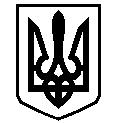 ВАСИЛІВСЬКА МІСЬКА РАДА ЗАПОРІЗЬКОЇ ОБЛАСТІР О З П О Р Я Д Ж Е Н Н ЯМІСЬКОГО ГОЛОВИ 29 червня 2021		    							               № 128Про скликання одинадцятої (позачергової) сесії Василівської міської ради восьмого скликання          Відповідно до статті  46 Закону України «Про місцеве самоврядування в Україні»,ЗОБОВ’ЯЗУЮ:	 1. Скликати одинадцяту (позачергову) сесію Василівської міської ради восьмого скликання  29 червня 2021 року о 10-30 годині  в приміщенні  Василівської міської ради за адресою:  м. Василівка, бульвар Центральний  4, велика зала.           2. Включити до порядку денного одинадцятої (позачергової) сесії Василівської  міської ради восьмого скликання питання:2.1. Про затвердження проєкту землеустрою щодо відведення земельної ділянки із зміною цільового призначення для будівництва будівлі для розміщення Центру надання адміністративних послуг «Центр Дії» в м. Василівка, вул. СоборнаДоповідає: Нечет О.М. - начальник відділу земельних ресурсів2.2. Про припинення шляхом ліквідації  комунального закладу «Василівська вечірня (змінна) школа»  Василівської  міської ради Запорізької області2.3. Про припинення шляхом ліквідації комунального закладу «Підгірненська загальноосвітня школа I-II ст.» Василівської міської ради Запорізької області Доповідає: Комлик Т.С. - начальник відділу освіти, культури, молоді та спорту3. Різне.Міський голова			                                                       Сергій КАЛІМАН   